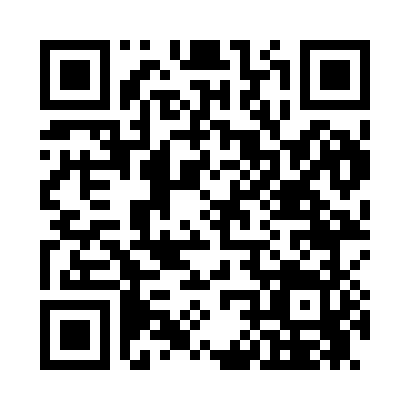 Prayer times for Corry, Missouri, USAWed 1 May 2024 - Fri 31 May 2024High Latitude Method: Angle Based RulePrayer Calculation Method: Islamic Society of North AmericaAsar Calculation Method: ShafiPrayer times provided by https://www.salahtimes.comDateDayFajrSunriseDhuhrAsrMaghribIsha1Wed4:596:191:124:598:059:262Thu4:586:181:125:008:069:273Fri4:566:171:125:008:079:284Sat4:556:161:125:008:089:295Sun4:536:151:125:008:099:306Mon4:526:141:115:008:109:327Tue4:516:131:115:008:119:338Wed4:496:121:115:018:129:349Thu4:486:111:115:018:139:3510Fri4:476:101:115:018:139:3611Sat4:466:091:115:018:149:3812Sun4:446:081:115:018:159:3913Mon4:436:071:115:028:169:4014Tue4:426:061:115:028:179:4115Wed4:416:051:115:028:189:4216Thu4:406:041:115:028:199:4317Fri4:396:041:115:028:199:4418Sat4:386:031:115:038:209:4619Sun4:376:021:115:038:219:4720Mon4:366:011:115:038:229:4821Tue4:356:011:125:038:239:4922Wed4:346:001:125:038:249:5023Thu4:336:001:125:048:249:5124Fri4:325:591:125:048:259:5225Sat4:315:581:125:048:269:5326Sun4:305:581:125:048:279:5427Mon4:305:571:125:048:279:5528Tue4:295:571:125:058:289:5629Wed4:285:561:125:058:299:5730Thu4:275:561:135:058:299:5831Fri4:275:561:135:058:309:59